  关于组织开展2024年浙江省大学生科技创新活动计划暨新苗人才计划项目申报的通知各位老师，同学：    校新苗人才计划项目实施办公室决定开展2024年浙江省大学生新苗人才计划项目预选拔，具体安排如下：一、工作安排1.学校发文。2.学生申报，学院初审。申报时间：2023年12月15日--2024年2月20日。学生可自行确定科技创新项目、科技成果推广项目、创新创业孵化项目赛道，其中创新创业孵化项目申报数一般不低于总申报数的10%。学院经初审，对申报项目进行排序后，最终报送学校数量总数为本科生6组，研究生3组。参加“挑战杯”系列竞赛获奖的项目优先推荐。3、资格审查。校实施办公室对申报材料进行申报类别审查、申报人员资格审查及格式、内容审查，不符合要求的项目将取消立项资格。4、学校评审、公示。根据当年省项目办分配的名额，校实施办公室组织专家按学科分组评审排序并公示。5、省项目办评审，发文。新苗人才计划实施的完整流程可见下图。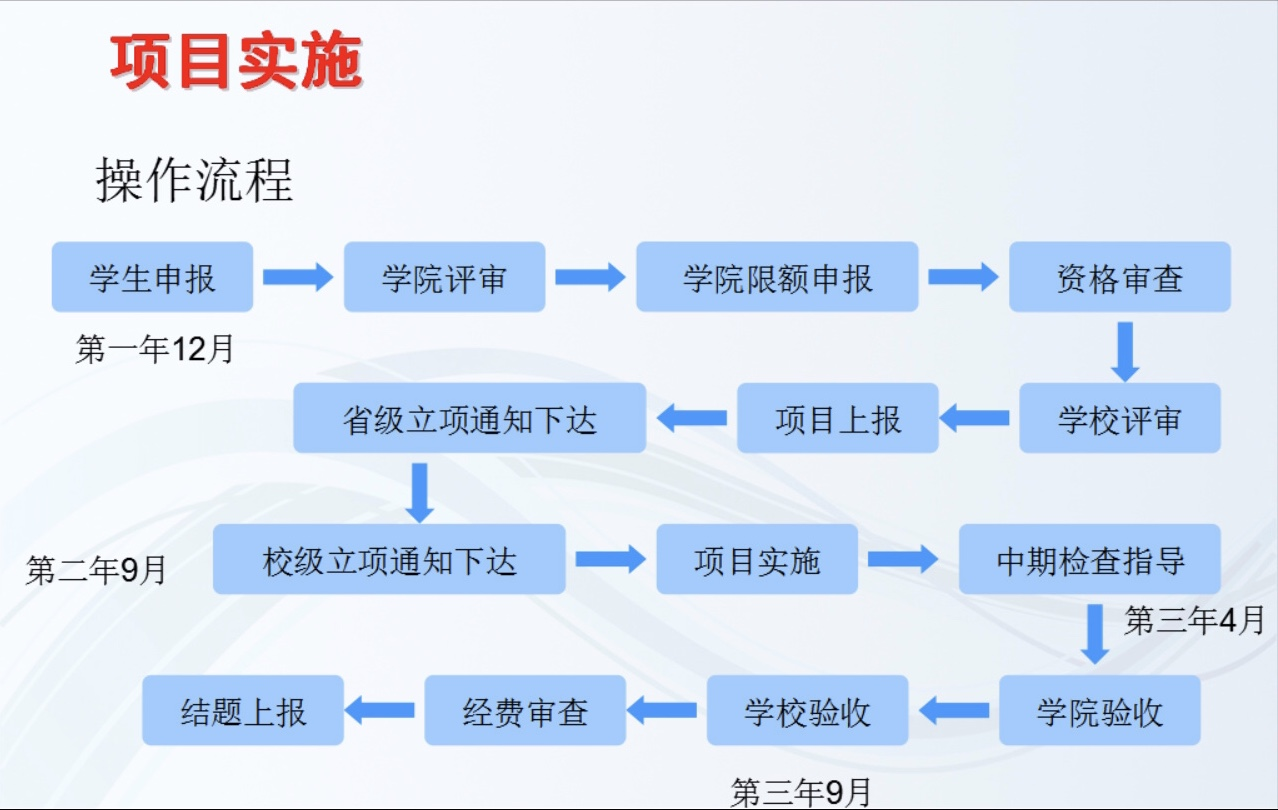 二、项目要求1、各项目除了在申报书首页标记三大项目类别外（科技创新、科技成果推广、创新创业孵化），另请在项目汇总表中标注好小的分类（机械控制、生命科学、能源化工、信息技术、哲学社科）2、申报项目必须是学生的原创作品，不得以教师项目充当学生作品申报。如有违反，一经查实，将严肃处理。项目可采取个人或团队形式申报,项目组成员必须是全校全日制在校大学生，其中组队申请的每组人数不超过5人，鼓励专业交叉。3、每个项目均应有指导教师，由1-3人组成，指导教师须有中级（含）以上职称。三、申报对象1、大学生科技创新项目。申报对象为在校本专科生及其团队。旨在培育一批大学生创新研究成果。2、大学生科技成果推广项目。申报对象为在校本专科生、研究生及其团队。旨在培育一批具有一定应用价值和商业潜力的科技成果推广项目。3、大学生创新创业孵化项目。申报对象为在校研究生及其团队。旨在搭建大学生创新创业实践的指导、服务、交流平台，为研究生创业提供良好的场地环境、创业指导和培训等相关服务，培育和发现优质的科技经济项目和高素质的创新人才。4、对于项目申报人的要求。项目申报人为主要负责人，项目负责人原则上不得更换，对研究项目负全责，组织协调项目组全体成员认真执行校实施办公室和学校的管理条例，按期保质保量完成项目研究的各项任务。项目完成时间必须在项目申报人毕业离前。以下三类学生不能担任2024年度申报人：1）2023年度新苗项目负责人；未通过结题验收的项目负责人；2024年7月前离校的学生（即现在研三、大四的学生）。四、注意事项1、校实施办公室将对项目执行和经费使用情况进行检查，如发现弄虚作假骗取资助和其他经费使用违规现象，一经查实，将撤销项目相关人员入选资格、追回资助经费并取消其今后本计划的申请资格，情节严重者按照学校相关规定予以惩处。2、批准立项的浙江省大学生科技创新活动计划（新苗人才计划）将获得省项目办经费5000元，学院配套经费5000元，合计10000元（每个项目）。项目实际支出需要与申报书上的预算计划基本一致，设备费、燃料动力费、人员劳务费、专家咨询费不予开支。3、申报书（附件1）电子版在2024年2月20日前发送至邮箱fanjl@hdu.edu.cn，逾期不予接收。通过学院初审晋级的团队将申报书纸质版于2024年3月4日前送交至1教北328学工办范老师处。4、项目申报人必须在项目汇总表（下方链接）中提交作品相关信息。（https://f.kdocs.cn/g/GuXq4hfM/）通信工程学院团委联系人：范金龙 0571-86915152附件：1-1、大学生科技创新项目申报书1-2、大学生科技成果推广项目申报书1-3、大学生创新创业孵化项目申报书通信工程学院团委 二〇二三年十二月十五日